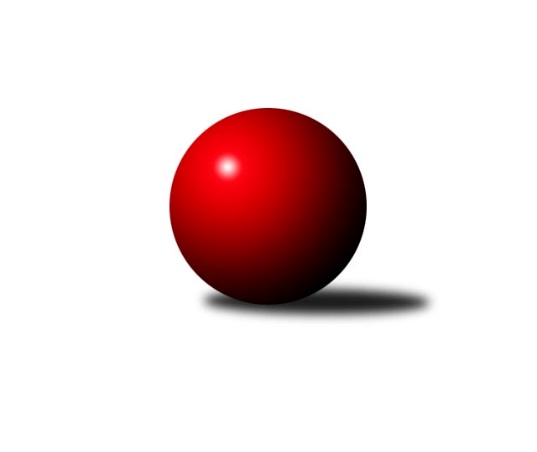 Č.1Ročník 2016/2017	11.9.2016Nejlepšího výkonu v tomto kole: 2618 dosáhlo družstvo: Sokol TepláKrajský přebor KV 2016/2017Výsledky 1. kolaSouhrnný přehled výsledků:Kuželky Aš˝B˝	- SKK K.Vary˝C˝	14:2	2466:2280		10.9.TJ Lomnice˝C˝	- Lokomotiva Cheb˝D˝	12:4	2386:2323		10.9.Slovan K.Vary˝B˝	- TJ Jáchymov˝B˝	12:4	2446:2368		10.9.Sokol Teplá	- SKK K.Vary˝B˝	10:6	2618:2486		10.9.Jiskra Hazlov˝B˝	- Jiskra Šabina	6:10	2526:2561		10.9.Lokomotiva Cheb˝C˝	- TJ Lomnice˝B˝	2:14	2371:2533		10.9.Lokomotiva Cheb˝D˝	- TJ Lomnice˝B˝	2:14	2469:2558		6.9.Tabulka družstev:	1.	TJ Lomnice˝B˝	1	1	0	0	14 : 2 	 	 2533	2	2.	Kuželky Aš˝B˝	1	1	0	0	14 : 2 	 	 2466	2	3.	Slovan K.Vary˝B˝	1	1	0	0	12 : 4 	 	 2446	2	4.	TJ Lomnice˝C˝	1	1	0	0	12 : 4 	 	 2386	2	5.	Sokol Teplá	1	1	0	0	10 : 6 	 	 2618	2	6.	Jiskra Šabina	1	1	0	0	10 : 6 	 	 2561	2	7.	Jiskra Hazlov˝B˝	1	0	0	1	6 : 10 	 	 2526	0	8.	SKK K.Vary˝B˝	1	0	0	1	6 : 10 	 	 2486	0	9.	TJ Jáchymov˝B˝	1	0	0	1	4 : 12 	 	 2368	0	10.	Lokomotiva Cheb˝D˝	1	0	0	1	4 : 12 	 	 2323	0	11.	Lokomotiva Cheb˝C˝	1	0	0	1	2 : 14 	 	 2371	0	12.	SKK K.Vary˝C˝	1	0	0	1	2 : 14 	 	 2280	0Podrobné výsledky kola:	 Kuželky Aš˝B˝	2466	14:2	2280	SKK K.Vary˝C˝	Vladimír Mišánek	 	 205 	 213 		418 	 2:0 	 383 	 	202 	 181		Blanka Martínková	Václav Vieweg	 	 212 	 208 		420 	 2:0 	 350 	 	176 	 174		Josef Vančo	Dagmar Jedličková	 	 192 	 185 		377 	 2:0 	 370 	 	186 	 184		Miroslav Špaček	Jitka Laudátová	 	 210 	 218 		428 	 2:0 	 363 	 	178 	 185		Jiří Mitáček st.	Petr Jedlička ml.	 	 241 	 239 		480 	 2:0 	 402 	 	193 	 209		Pavel Pazdera	Václav Veselý	 	 178 	 165 		343 	 0:2 	 412 	 	217 	 195		Ladislav Urbanrozhodčí: Nejlepší výkon utkání: 480 - Petr Jedlička ml.	 TJ Lomnice˝C˝	2386	12:4	2323	Lokomotiva Cheb˝D˝	Petr Šimáček	 	 191 	 213 		404 	 2:0 	 376 	 	167 	 209		Helena Gladavská	Růžena Kovačíková	 	 198 	 215 		413 	 0:2 	 414 	 	208 	 206		Pavel Schubert	Josef Zvěřina	 	 186 	 170 		356 	 0:2 	 401 	 	208 	 193		Pavel Feksa	Lubomír Hromada	 	 173 	 194 		367 	 2:0 	 361 	 	173 	 188		Daniel Hussar	Jiří Flejšar	 	 213 	 208 		421 	 2:0 	 357 	 	185 	 172		Jan Adam	Petr Lidmila	 	 215 	 210 		425 	 2:0 	 414 	 	219 	 195		Jiří Jarošrozhodčí: Nejlepší výkon utkání: 425 - Petr Lidmila	 Slovan K.Vary˝B˝	2446	12:4	2368	TJ Jáchymov˝B˝	František Průša	 	 204 	 211 		415 	 2:0 	 385 	 	180 	 205		Luděk Štác	Daniela Stašová	 	 215 	 211 		426 	 2:0 	 375 	 	176 	 199		Jiří Šeda	Zdeňka Zmeškalová	 	 201 	 197 		398 	 0:2 	 404 	 	201 	 203		Hana Makarová	Robert Žalud	 	 222 	 208 		430 	 2:0 	 391 	 	179 	 212		Vladimír Lukeš	JIŘÍ Hojsák	 	 203 	 177 		380 	 0:2 	 433 	 	220 	 213		Štefan Mrenica	Marcel Toužimský	 	 198 	 199 		397 	 2:0 	 380 	 	168 	 212		Vladimír Maxarozhodčí: Nejlepší výkon utkání: 433 - Štefan Mrenica	 Sokol Teplá	2618	10:6	2486	SKK K.Vary˝B˝	Jaromír Valenta	 	 205 	 204 		409 	 2:0 	 326 	 	157 	 169		Václav Šnajdr	Václav Flusser	 	 192 	 203 		395 	 0:2 	 411 	 	218 	 193		Vladimír Čermák	Miroslav Pešťák	 	 223 	 220 		443 	 0:2 	 448 	 	225 	 223		Zdeněk Loveček	Miroslava Boková	 	 233 	 248 		481 	 2:0 	 417 	 	213 	 204		Jiří Gabriško	Jiří Velek	 	 215 	 226 		441 	 0:2 	 451 	 	214 	 237		Václav Zeman	Luboš Axamský	 	 207 	 242 		449 	 2:0 	 433 	 	224 	 209		Václav Čechurarozhodčí: Nejlepší výkon utkání: 481 - Miroslava Boková	 Jiskra Hazlov˝B˝	2526	6:10	2561	Jiskra Šabina	Ondřej Bína	 	 225 	 218 		443 	 2:0 	 436 	 	219 	 217		Pavel Kučera	David Repčik	 	 203 	 179 		382 	 0:2 	 413 	 	210 	 203		Jiří Beneš ml.	Andrea Špačková *1	 	 218 	 193 		411 	 0:2 	 421 	 	209 	 212		Jiří Beneš st.	Pavel Repčik	 	 243 	 212 		455 	 2:0 	 454 	 	216 	 238		Roman Bláha	Jana Komancová	 	 204 	 219 		423 	 2:0 	 412 	 	215 	 197		Jaromír Černý	Pavel Repčik	 	 193 	 219 		412 	 0:2 	 425 	 	219 	 206		Gerhard Brandlrozhodčí: střídání: *1 od 67. hodu Miroslava UtikalováNejlepší výkon utkání: 455 - Pavel Repčik	 Lokomotiva Cheb˝C˝	2371	2:14	2533	TJ Lomnice˝B˝	Michal Hric	 	 166 	 181 		347 	 0:2 	 392 	 	200 	 192		Miroslav Knespl	Miroslav Budil	 	 219 	 224 		443 	 2:0 	 440 	 	209 	 231		Lukáš Kožíšek	Petr Málek	 	 196 	 183 		379 	 0:2 	 430 	 	220 	 210		Tereza Štursová	Vladimír Krýsl	 	 191 	 200 		391 	 0:2 	 419 	 	216 	 203		Věra Martincová	Pavel Pokorný	 	 216 	 203 		419 	 0:2 	 447 	 	224 	 223		Zuzana Kožíšková	Jana Hamrová	 	 172 	 220 		392 	 0:2 	 405 	 	201 	 204		Lucie Vajdíkovározhodčí: Nejlepší výkon utkání: 447 - Zuzana Kožíšková	 Lokomotiva Cheb˝D˝	2469	2:14	2558	TJ Lomnice˝B˝	Pavel Feksa	 	 224 	 211 		435 	 0:2 	 447 	 	218 	 229		Lucie Vajdíková	Helena Gladavská	 	 213 	 208 		421 	 0:2 	 431 	 	197 	 234		Miroslav Knespl	Jiří Jaroš	 	 193 	 206 		399 	 0:2 	 429 	 	200 	 229		Rudolf Štěpanovský	Pavel Schubert	 	 189 	 213 		402 	 0:2 	 425 	 	218 	 207		Lukáš Kožíšek	Václav Strnad	 	 201 	 229 		430 	 2:0 	 414 	 	186 	 228		Věra Martincová	Daniel Hussar	 	 193 	 189 		382 	 0:2 	 412 	 	189 	 223		Zuzana Kožíškovározhodčí: Nejlepší výkon utkání: 447 - Lucie VajdíkováPořadí jednotlivců:	jméno hráče	družstvo	celkem	plné	dorážka	chyby	poměr kuž.	Maximum	1.	Miroslava Boková 	Sokol Teplá	481.00	316.0	165.0	3.0	1/1	(481)	2.	Petr Jedlička ml. 	Kuželky Aš˝B˝	480.00	310.0	170.0	1.0	1/1	(480)	3.	Pavel Repčik 	Jiskra Hazlov˝B˝	455.00	290.0	165.0	4.0	1/1	(455)	4.	Roman Bláha 	Jiskra Šabina	454.00	288.0	166.0	5.0	1/1	(454)	5.	Václav Zeman 	SKK K.Vary˝B˝	451.00	301.0	150.0	2.0	1/1	(451)	6.	Luboš Axamský 	Sokol Teplá	449.00	306.0	143.0	2.0	1/1	(449)	7.	Zdeněk Loveček 	SKK K.Vary˝B˝	448.00	323.0	125.0	6.0	1/1	(448)	8.	Zuzana Kožíšková 	TJ Lomnice˝B˝	447.00	306.0	141.0	2.0	1/1	(447)	9.	Miroslav Budil 	Lokomotiva Cheb˝C˝	443.00	279.0	164.0	2.0	1/1	(443)	10.	Miroslav Pešťák 	Sokol Teplá	443.00	284.0	159.0	4.0	1/1	(443)	11.	Ondřej Bína 	Jiskra Hazlov˝B˝	443.00	322.0	121.0	7.0	1/1	(443)	12.	Jiří Velek 	Sokol Teplá	441.00	292.0	149.0	5.0	1/1	(441)	13.	Lukáš Kožíšek 	TJ Lomnice˝B˝	440.00	301.0	139.0	6.0	1/1	(440)	14.	Pavel Kučera 	Jiskra Šabina	436.00	312.0	124.0	8.0	1/1	(436)	15.	Václav Čechura 	SKK K.Vary˝B˝	433.00	291.0	142.0	1.0	1/1	(433)	16.	Štefan Mrenica 	TJ Jáchymov˝B˝	433.00	299.0	134.0	6.0	1/1	(433)	17.	Tereza Štursová 	TJ Lomnice˝B˝	430.00	296.0	134.0	3.0	1/1	(430)	18.	Robert Žalud 	Slovan K.Vary˝B˝	430.00	298.0	132.0	6.0	1/1	(430)	19.	Jitka Laudátová 	Kuželky Aš˝B˝	428.00	290.0	138.0	6.0	1/1	(428)	20.	Daniela Stašová 	Slovan K.Vary˝B˝	426.00	281.0	145.0	3.0	1/1	(426)	21.	Petr Lidmila 	TJ Lomnice˝C˝	425.00	293.0	132.0	6.0	1/1	(425)	22.	Gerhard Brandl 	Jiskra Šabina	425.00	299.0	126.0	7.0	1/1	(425)	23.	Jana Komancová 	Jiskra Hazlov˝B˝	423.00	299.0	124.0	7.0	1/1	(423)	24.	Jiří Beneš st. 	Jiskra Šabina	421.00	293.0	128.0	7.0	1/1	(421)	25.	Jiří Flejšar 	TJ Lomnice˝C˝	421.00	302.0	119.0	5.0	1/1	(421)	26.	Václav Vieweg 	Kuželky Aš˝B˝	420.00	289.0	131.0	3.0	1/1	(420)	27.	Pavel Pokorný 	Lokomotiva Cheb˝C˝	419.00	278.0	141.0	6.0	1/1	(419)	28.	Věra Martincová 	TJ Lomnice˝B˝	419.00	283.0	136.0	5.0	1/1	(419)	29.	Vladimír Mišánek 	Kuželky Aš˝B˝	418.00	301.0	117.0	13.0	1/1	(418)	30.	Jiří Gabriško 	SKK K.Vary˝B˝	417.00	312.0	105.0	12.0	1/1	(417)	31.	František Průša 	Slovan K.Vary˝B˝	415.00	291.0	124.0	5.0	1/1	(415)	32.	Jiří Jaroš 	Lokomotiva Cheb˝D˝	414.00	273.0	141.0	3.0	1/1	(414)	33.	Pavel Schubert 	Lokomotiva Cheb˝D˝	414.00	298.0	116.0	12.0	1/1	(414)	34.	Růžena Kovačíková 	TJ Lomnice˝C˝	413.00	272.0	141.0	3.0	1/1	(413)	35.	Jiří Beneš  ml.	Jiskra Šabina	413.00	280.0	133.0	4.0	1/1	(413)	36.	Jaromír Černý 	Jiskra Šabina	412.00	283.0	129.0	7.0	1/1	(412)	37.	Pavel Repčik 	Jiskra Hazlov˝B˝	412.00	296.0	116.0	8.0	1/1	(412)	38.	Ladislav Urban 	SKK K.Vary˝C˝	412.00	297.0	115.0	9.0	1/1	(412)	39.	Vladimír Čermák 	SKK K.Vary˝B˝	411.00	279.0	132.0	11.0	1/1	(411)	40.	Jaromír Valenta 	Sokol Teplá	409.00	293.0	116.0	7.0	1/1	(409)	41.	Lucie Vajdíková 	TJ Lomnice˝B˝	405.00	278.0	127.0	3.0	1/1	(405)	42.	Hana Makarová 	TJ Jáchymov˝B˝	404.00	275.0	129.0	3.0	1/1	(404)	43.	Petr Šimáček 	TJ Lomnice˝C˝	404.00	276.0	128.0	7.0	1/1	(404)	44.	Pavel Pazdera 	SKK K.Vary˝C˝	402.00	304.0	98.0	15.0	1/1	(402)	45.	Pavel Feksa 	Lokomotiva Cheb˝D˝	401.00	278.0	123.0	5.0	1/1	(401)	46.	Zdeňka Zmeškalová 	Slovan K.Vary˝B˝	398.00	282.0	116.0	11.0	1/1	(398)	47.	Marcel Toužimský 	Slovan K.Vary˝B˝	397.00	286.0	111.0	12.0	1/1	(397)	48.	Václav Flusser 	Sokol Teplá	395.00	284.0	111.0	9.0	1/1	(395)	49.	Jana Hamrová 	Lokomotiva Cheb˝C˝	392.00	272.0	120.0	12.0	1/1	(392)	50.	Miroslav Knespl 	TJ Lomnice˝B˝	392.00	278.0	114.0	4.0	1/1	(392)	51.	Vladimír Krýsl 	Lokomotiva Cheb˝C˝	391.00	259.0	132.0	9.0	1/1	(391)	52.	Vladimír Lukeš 	TJ Jáchymov˝B˝	391.00	280.0	111.0	12.0	1/1	(391)	53.	Luděk Štác 	TJ Jáchymov˝B˝	385.00	273.0	112.0	6.0	1/1	(385)	54.	Blanka Martínková 	SKK K.Vary˝C˝	383.00	277.0	106.0	11.0	1/1	(383)	55.	David Repčik 	Jiskra Hazlov˝B˝	382.00	284.0	98.0	12.0	1/1	(382)	56.	Vladimír Maxa 	TJ Jáchymov˝B˝	380.00	267.0	113.0	11.0	1/1	(380)	57.	JIŘÍ Hojsák 	Slovan K.Vary˝B˝	380.00	272.0	108.0	13.0	1/1	(380)	58.	Petr Málek 	Lokomotiva Cheb˝C˝	379.00	268.0	111.0	6.0	1/1	(379)	59.	Dagmar Jedličková 	Kuželky Aš˝B˝	377.00	265.0	112.0	4.0	1/1	(377)	60.	Helena Gladavská 	Lokomotiva Cheb˝D˝	376.00	280.0	96.0	16.0	1/1	(376)	61.	Jiří Šeda 	TJ Jáchymov˝B˝	375.00	260.0	115.0	11.0	1/1	(375)	62.	Miroslav Špaček 	SKK K.Vary˝C˝	370.00	273.0	97.0	13.0	1/1	(370)	63.	Lubomír Hromada 	TJ Lomnice˝C˝	367.00	273.0	94.0	14.0	1/1	(367)	64.	Jiří Mitáček  st.	SKK K.Vary˝C˝	363.00	249.0	114.0	14.0	1/1	(363)	65.	Daniel Hussar 	Lokomotiva Cheb˝D˝	361.00	275.0	86.0	16.0	1/1	(361)	66.	Jan Adam 	Lokomotiva Cheb˝D˝	357.00	262.0	95.0	13.0	1/1	(357)	67.	Josef Zvěřina 	TJ Lomnice˝C˝	356.00	269.0	87.0	16.0	1/1	(356)	68.	Josef Vančo 	SKK K.Vary˝C˝	350.00	254.0	96.0	14.0	1/1	(350)	69.	Michal Hric 	Lokomotiva Cheb˝C˝	347.00	249.0	98.0	14.0	1/1	(347)	70.	Václav Veselý 	Kuželky Aš˝B˝	343.00	255.0	88.0	12.0	1/1	(343)	71.	Václav Šnajdr 	SKK K.Vary˝B˝	326.00	257.0	69.0	18.0	1/1	(326)Sportovně technické informace:Starty náhradníků:registrační číslo	jméno a příjmení 	datum startu 	družstvo	číslo startu19546	Petr Šimáček	10.09.2016	TJ Lomnice˝C˝	1x2086	Jiří Mitáček st.	10.09.2016	SKK K.Vary˝C˝	1x21459	Marcel Toužimský	10.09.2016	Slovan K.Vary˝B˝	1x24711	Michal Hric	10.09.2016	Lokomotiva Cheb˝C˝	1x15341	Hana Makarová	10.09.2016	TJ Jáchymov˝B˝	1x10547	Vladimír Míšanek	10.09.2016	Kuželky Aš˝B˝	1x21968	Jitka Laudátová	10.09.2016	Kuželky Aš˝B˝	1x13737	Blanka Martinková	10.09.2016	SKK K.Vary˝C˝	1x18438	Vladimír Lukeš	10.09.2016	TJ Jáchymov˝B˝	1x3672	František Průša	10.09.2016	Slovan K.Vary˝B˝	1x20612	Vladimír Čermák	10.09.2016	SKK K.Vary˝B˝	1x23233	Václav Flusser	10.09.2016	Sokol Teplá	1x5282	Miroslava Boková	10.09.2016	Sokol Teplá	1x12782	Růžena Kovačíková	10.09.2016	TJ Lomnice˝C˝	1x22400	David Repčík	10.09.2016	Jiskra Hazlov˝B˝	1x18122	Pavel Repčík	10.09.2016	Jiskra Hazlov˝B˝	1x21561	Ondřej Bína	10.09.2016	Jiskra Hazlov˝B˝	1x13602	Pavel Repčík	10.09.2016	Jiskra Hazlov˝B˝	1x4761	Miroslava Utikalová	10.09.2016	Jiskra Hazlov˝B˝	1x1794	Jana Komancová	10.09.2016	Jiskra Hazlov˝B˝	1x12527	Jaromír Černý	10.09.2016	Jiskra Šabina	1x20498	Jiří Beneš ml.	10.09.2016	Jiskra Šabina	1x1999	Gerhardt Brandl	10.09.2016	Jiskra Šabina	1x2018	Pavel Kučera	10.09.2016	Jiskra Šabina	1x2001	Jiří Beneš	10.09.2016	Jiskra Šabina	1x19210	Andrea Špačková	10.09.2016	Jiskra Hazlov˝B˝	1x2013	Josef Bláha	10.09.2016	Jiskra Šabina	1x
Hráči dopsaní na soupisku:registrační číslo	jméno a příjmení 	datum startu 	družstvo	Program dalšího kola:2. kolo17.9.2016	so	9:00	SKK K.Vary˝C˝ - Jiskra Šabina	17.9.2016	so	9:00	TJ Jáchymov˝B˝ - Jiskra Hazlov˝B˝	17.9.2016	so	9:00	Kuželky Aš˝B˝ - Sokol Teplá	17.9.2016	so	9:00	SKK K.Vary˝B˝ - TJ Lomnice˝C˝	17.9.2016	so	9:00	TJ Lomnice˝B˝ - Slovan K.Vary˝B˝	17.9.2016	so	14:30	Lokomotiva Cheb˝D˝ - Lokomotiva Cheb˝C˝	Nejlepší šestka kola - absolutněNejlepší šestka kola - absolutněNejlepší šestka kola - absolutněNejlepší šestka kola - absolutněNejlepší šestka kola - dle průměru kuželenNejlepší šestka kola - dle průměru kuželenNejlepší šestka kola - dle průměru kuželenNejlepší šestka kola - dle průměru kuželenNejlepší šestka kola - dle průměru kuželenPočetJménoNázev týmuVýkonPočetJménoNázev týmuPrůměr (%)Výkon1xMiroslava BokováSokol Teplá4811xPetr Jedlička ml.Kuželky Aš˝B˝114.034801xPetr Jedlička ml.Kuželky Aš˝B˝4801xMiroslava BokováSokol Teplá112.254811xPavel RepčikJiskra Hazlov˝B4551xZuzana KožíškováTJ Lomnice B107.134471xRoman BláhaJiskra Šabina4541xPavel RepčikJiskra Hazlov˝B107.044551xVáclav ZemanSKK K.Vary˝B˝4511xRoman BláhaJiskra Šabina106.814541xLuboš AxamskýSokol Teplá4491xŠtefan MrenicaTJ Jáchymov˝B˝106.39433